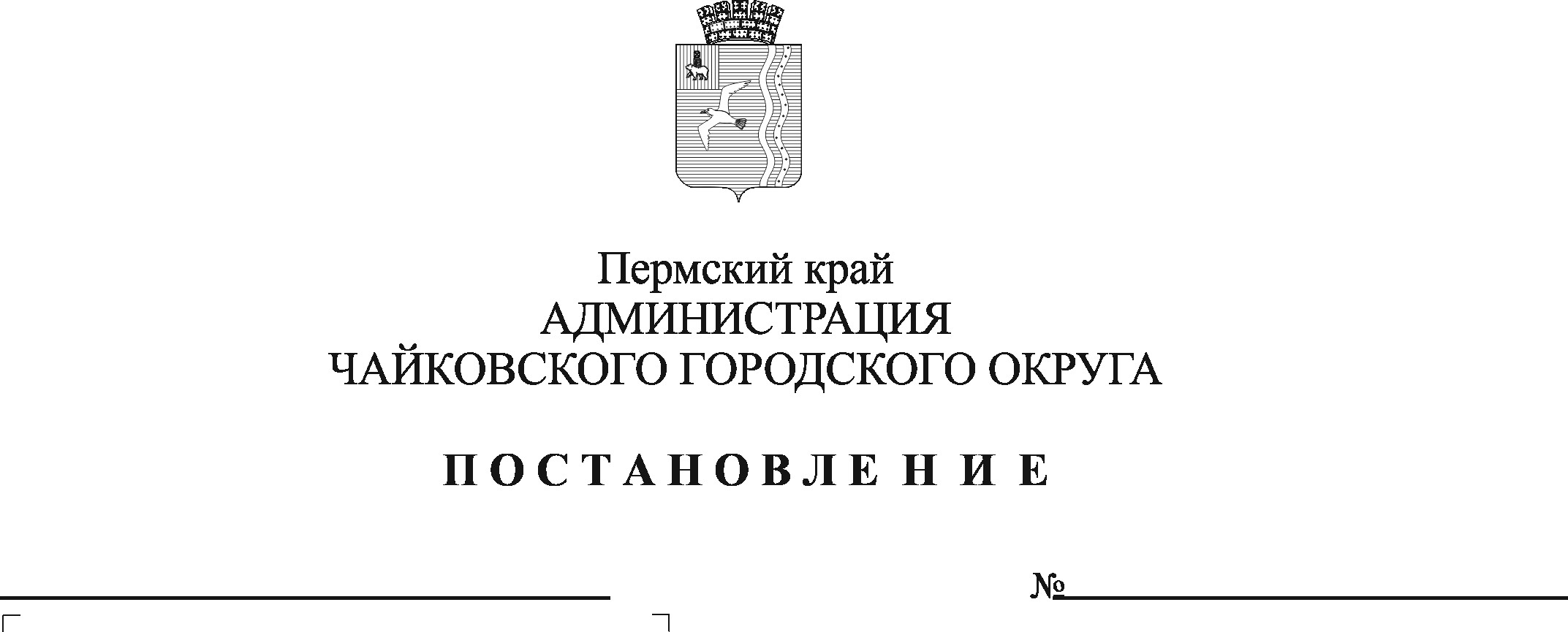 В соответствии со статьей 179 Бюджетного кодекса Российской Федерации, Федеральным законом от 6 октября 2003 г. № 131- ФЗ «Об общих принципах организации местного самоуправления в Российской Федерации», Уставом Чайковского городского округа, постановлением администрации Чайковского городского округа от 20 июня 2022 г. № 659 «Об утверждении Порядка разработки, реализации и оценки эффективности муниципальных программ Чайковского городского округа»ПОСТАНОВЛЯЮ:1. Внести в муниципальную программу «Социальная поддержка граждан Чайковского городского округа», утвержденную постановлением администрации города Чайковского от 17 января 2019 г. № 8/1 (в редакции постановлений администрации Чайковского городского округа от 22.08.2019 № 1419, от 04.03.2020 № 230, от 21.05.2020 № 502, от 12.10.2020 № 954, от 12.02.2021 № 130, от 27.04.2021 № 392, от 03.06.2021 № 535, от 19.07.2021 № 692, от 13.12.2021 № 1300, от 15.02.2022 № 171, от 05.05.2022 № 483) изменения, изложив ее в новой редакции согласно приложению.2. Опубликовать постановление в газете «Огни Камы» и разместить на официальном сайте администрации Чайковского городского округа.3. Постановление вступает в силу после его официального опубликования.Глава городского округа – глава администрации 	Чайковского городского округа					        Ю.Г. ВостриковПриложение к постановлению администрации Чайковского городского округаот                     №МУНИЦИПАЛЬНАЯ ПРОГРАММА«Социальная поддержка граждан Чайковского городского округа»Паспорт муниципальной программы «Социальная поддержка граждан Чайковского городского округа»Общая характеристика текущего состояния1. Реализация системы мер социальной поддержки граждан.1.1. Социальная поддержка граждан Чайковского городского округа представляет собой самостоятельное направление семейной политики, реализуемой посредством комплекса специальных правовых, экономических, организационных и иных мер. Меры государственной социальной поддержки граждан определены федеральным, региональным законодательством, иными нормативными правовыми актами, которыми определены гарантии и меры поддержки семей и семей, имеющих детей, а также расходными обязательствами по предоставлению этих мер. Кроме того, обозначены формы и размеры установленных обязательств.В Чайковском городском округе в полном объеме действует система социальных гарантий семьям, имеющим детей. Получатели ежемесячных мер социальной поддержки определены по категориальному принципу в соответствии с федеральным и региональным законодательством и нормативными актами Чайковского городского округа.Исполнение государственных социальных обязательств осуществляется:за счет средств краевого бюджета:- по выплате компенсации части родительской платы за содержание ребенка в муниципальных образовательных организациях, реализующих образовательную программу дошкольного образования;-по предоставлению мер социальной поддержки учащимся общеобразовательных учебных заведений из малоимущих многодетных семей и малоимущих семей;- по организации бесплатного горячего питания детей, получающих начальное общее образование в муниципальных образовательных организациях;за счет средств местного бюджета:- по содержанию детей льготной категории в образовательных организациях, реализующих образовательную программу дошкольного образования;- по организации питания детей с ограниченными возможностями здоровья в общеобразовательных организациях.1.2. Предоставление гражданам субсидий на оплату  жилищно-коммунальных услуг.Законодательством Российской Федерации установлена обязанность граждан и организаций своевременно и полностью вносить плату за жилое помещение и коммунальные услуги. Одним из важнейших условий жилищно-коммунальной реформы является одновременное с повышением платы за жилье применение мер социальной защиты граждан. С этой целью гражданам предоставляются субсидии на оплату жилищно-коммунальных услуг.Субсидия - имеющая целевое назначение полная или частичная предварительная оплата предоставляемых гражданам жилого помещения и коммунальных услуг из бюджетов различных уровней.Субсидии на оплату жилых помещений и коммунальных услуг предоставляются гражданам на основании статьи 159 Жилищного кодекса Российской Федерации и Правил предоставления субсидий на оплату жилого помещения и коммунальных услуг, утвержденных Постановлением Правительства Российской Федерации от 14 декабря 2005 г. № 761.Гражданам Чайковского городского округа предоставлялась субсидия на покрытие расходов, связанных с оплатой холодного водоснабжения и (или) водоотведения за начисленные коммунальные услуги с 1 января 2019 года по 30 июня 2021 года.1.3. Возмещение хозяйствующим субъектам недополученных доходов от перевозки отдельных категорий граждан с использованием социальных проездных документов.Получатели субсидий - юридические лица (кроме государственных (муниципальных) учреждений) и индивидуальные предприниматели, осуществляющие перевозки отдельных категорий граждан с использованием социального проездного документа (ЭСПД) автомобильным транспортом по муниципальным маршрутам регулярных перевозок по регулируемым тарифам Чайковского городского округа.1.4. В Чайковском городском округе действует система социальной поддержки в виде предоставления льгот по уплате имущественных налогов физических лиц для отдельных категорий граждан. Данные льготы установлены решениями Думы Чайковского городского округа, целевым назначением льгот является повышение уровня социальной защиты населения. Льготы предоставляются на основании заявлений граждан в виде освобождения от уплаты земельного налога с физических лиц и налога на имущество физических лиц.Целевым показателем является количество лиц, воспользовавшихся льготой по налогу.2. Организация оздоровления и отдыха детей в каникулярное время.В целях осуществления социальной защиты семьи и детства, удовлетворения потребности в оздоровлении и отдыхе детей в каникулярное время, организуется летняя оздоровительная кампания в соответствии с нормативно-правовыми актами федерального, краевого и местного уровней по вопросам организации летнего отдыха и оздоровления детей и соглашения с Министерством социального развития Пермского края «О предоставлении субвенции из бюджета Пермского края на выполнение отдельных государственных полномочий по организации и обеспечению отдыха детей и их оздоровления».Средства краевого бюджета направляются на:- организацию питания детей в лагерях с дневным пребыванием детей, организованных образовательными и иными организациями, осуществляющими организацию отдыха детей и их оздоровления в каникулярное время;- приобретение путевок в стационарные организации отдыха и оздоровления детей;- предоставление субсидий хозяйствующим субъектам (за исключением субсидий государственным (муниципальным) учреждениям) независимо от организационно-правовой формы и формы собственности, некоммерческим организациям, индивидуальным предпринимателям на приобретение путевок в загородные лагеря отдыха и оздоровления детей, детские оздоровительные лагеря санаторного типа для детей работников данных хозяйствующих субъектов, некоммерческих организаций, индивидуальных предпринимателей;- предоставление субсидий хозяйствующим субъектам (за исключением субсидий государственным (муниципальным) учреждениям) независимо от организационно-правовой формы и формы собственности, некоммерческим организациям, имеющим во владении и (или) пользовании имущество, на базе которого организован загородный лагерь отдыха и оздоровления детей, детский оздоровительный лагерь санаторного типа, на оздоровление детей работников данных хозяйствующих субъектов, некоммерческих организаций;- предоставление субсидий организациям отдыха детей и их оздоровления, расположенным на территории Пермского края и оказывающим услуги с использованием сертификата на отдых детей и их оздоровление, на возмещение части затрат на отдых и оздоровление детей в связи с оказанием услуг с использованием сертификата;- предоставление субсидий организациям отдыха детей и их оздоровления, являющимся бюджетными или автономными учреждениями, на возмещение части затрат на оздоровление и отдых детей;- предоставление родителям (законным представителям детей, не являющихся детьми-сиротами, детьми, оставшимися без попечения родителей) компенсации части расходов на оплату стоимости самостоятельно приобретенной путевки в загородные лагеря отдыха и оздоровления 
детей, детские оздоровительные лагеря санаторного типа, расположенные 
на территории Российской Федерации, детские специализированные (профильные) лагеря, расположенные на территории Пермского края;- обеспечение проезда организованных групп детей к местам отдыха и оздоровления и обратно, за исключением детей-сирот и детей, оставшихся без попечения родителей;- администрирование переданных государственных полномочий.За счет средств местного бюджета осуществляется организация различных форм отдыха и оздоровления детей (организация учебных сборов, походов, досуговых площадок).В Чайковском городском округе в летний период действует детский загородный лагерь отдыха и оздоровления детей «Огонёк» (структурное подразделение МАУ ДО «Станция детского, юношеского туризма и экологии» г. Чайковского).К каждому сезону разрабатывается программа в соответствии с теми направлениями, которые способствуют обеспечению полноценного отдыха детей.3. Санаторно-курортное лечение и оздоровление работников муниципальных учреждений.Путевками на санаторно-курортное лечение и оздоровление обеспечиваются работники муниципальных учреждений Чайковского городского округа, работающие в сферах образования, культуры и искусства, молодежной политики, физкультуры и спорта.4. Информация о предоставлении мер социальной поддержки в соответствии с настоящей муниципальной программой размещается в Единой государственной информационной системе социального обеспечения. Размещение и получение указанной информации в Единой государственной информационной системе социального обеспечения осуществляется в соответствии с Федеральным законом от 17 июля 1999 г. № 178-ФЗ «О государственной социальной помощи».Приложение 1к муниципальной программе«Социальная поддержка граждан Чайковского городского округа»Паспорт подпрограммы 1 «Реализация системы мер социальной поддержки граждан» муниципальной программы «Социальная поддержка граждан Чайковского городского округа»Приложение 2 к муниципальной программе «Социальная поддержка граждан Чайковского городского округа»Паспорт подпрограммы 2 «Организация оздоровления и отдыха детей в каникулярное время» муниципальной программы «Социальная поддержка граждан Чайковского городского округа»Приложение 3 к муниципальной программе «Социальная поддержка граждан Чайковского городского округа»Паспорт подпрограммы 3 «Санаторно-курортное лечение и оздоровление работников муниципальных учреждений»муниципальной программы «Социальная поддержка граждан Чайковского городского округа»Приложение 4к муниципальной программе«Социальная поддержка гражданЧайковского городского округа»Сводные финансовые затраты и показатели результативности выполнениямуниципальной программы «Социальная поддержка граждан Чайковского городского округа»Приложение 5к муниципальной программе«Социальная поддержка гражданЧайковского городского округа»ПЕРЕЧЕНЬпоказателей муниципальной программы «Социальная поддержка граждан Чайковского городского округа»,результаты достижения которых учитываются при оценке эффективности муниципальной программыОтветственный исполнитель программыАдминистрация Чайковского городского округаСоисполнители программыУправление финансов администрации Чайковского городского округа,Управление образования администрации Чайковского городского округа,Управление культуры и молодежной политики администрации Чайковского городского округа,Управление физической культуры и спорта администрации Чайковского городского округа,Управление жилищно-коммунального хозяйства и транспорта администрации Чайковского городского округа.Участники программыАдминистрация Чайковского городского округа,Управление финансов администрации Чайковского городского округа,Управление образования администрации Чайковского городского округа,Управление культуры и молодежной политики администрации Чайковского городского округа,Управление физической культуры и спорта администрации Чайковского городского округа,Управление жилищно-коммунального хозяйства и транспорта администрации Чайковского городского округа.Подпрограммы программыПодпрограмма 1 «Реализация системы мер социальной поддержки граждан»,Подпрограмма 2 «Организация оздоровления и отдыха детей в каникулярное время»,Подпрограмма 3 «Санаторно-курортное лечение и оздоровление работников муниципальных учреждений». Этапы и сроки реализации программыРеализация программы не предполагает разделение на этапы.Сроки реализации программы: 2019 – 2024 годы.Цели программыСоздание защищенной, комфортной и доброжелательной среды для жизни, развития и благополучия детей и семей с детьми, отдельных категорий граждан, работников муниципальных учреждений бюджетной сферы, помощь гражданам с низкими доходами в преодолении социальных последствий удорожания жилищно – коммунальных услуг.Задачи программыСоциальная поддержка граждан.Организация отдыха и оздоровления детей.Обеспечение работников муниципальных учреждений бюджетной сферы путевками на санаторно-курортное лечение и оздоровление.Возмещение хозяйствующим субъектам недополученных доходов от перевозки отдельных категорий граждан с использованием социальных проездных документов.Целевые показатели программыОбъемы бюджетных ассигнованийОжидаемые результаты реализации программы1.Количество родителей (законных представителей), получающих компенсацию части родительской платы за содержание ребенка в муниципальных образовательных организациях, реализующих программу дошкольного образования, 3015 чел. к 2024 году.2. Количество учащихся из малоимущих многодетных семей, получающих меры социальной поддержки, 1092 чел. к 2024 году.3. Количество учащихся из малоимущих семей, получающих меры социальной поддержки, 1945 чел. к 2024 году.4. Количество детей из семей, имеющих льготы по оплате за услуги по содержанию детей дошкольного возраста в образовательных учреждениях, реализующих программу дошкольного образования, 1953 чел. к 2024 году.5. Количество учащихся образовательных учреждений с ограниченными возможностями, получающих меры социальной поддержки, 611 чел. к 2024 году.6. Доля детей, получивших бесплатное горячее питание от количества детей, получающих начальное общее образование в муниципальных образовательных организациях, 100 % ежегодно.7. Количество детей из малоимущих семей в возрасте от 3 до 7 лет, обеспеченных наборами продуктов питания, 2421 чел. в 2020 году.8. Доля населения, получивших субсидию, от числа заявившихся, 100% в 2019-2021 годах.9. Доля хозяйствующих субъектов, получивших субсидию, от числа заявившихся, 100% в 2020 году. 10. Доля детей в возрасте от 7 до 17 лет (включительно), охваченных различными формами отдыха детей и их оздоровления за счет средств бюджета, 40 % к 2024 году.11. Количество детей в возрасте от 7 до 17 лет (включительно), оздоровленных в загородном лагере за счет средств бюджета, 320 чел. к 2024 году.12. Количество работников муниципальных учреждений, обеспеченных путевками на санаторно-курортное лечение и оздоровление, 34 чел. к 2024 году.13. Количество физических лиц – членов многодетных семей, являющихся собственниками земельных участков, приобретённых (предоставленных) для индивидуального жилищного строительства, освобожденных от уплаты земельного налога с физических лиц, 342 чел. к 2024 году.14. Количество физических лиц, признанных в установленном законом порядке малоимущими, состоящих на учете в органах социальной защиты населения, освобожденных от уплаты налога на имущество физических лиц в отношении одного из объектов налогообложения по выбору налогоплательщика, 106 чел. к 2024 году.15. Количество физических лиц, недвижимое имущество которых пострадало от пожара, освобожденных от уплаты налога на имущество сроком на 1 год, 1 к 2024 году.16. Количество детей, оставшихся без попечения родителей, освобожденных от уплаты налога на имущество физических лиц до достижения ими возраста 18 лет, 15 чел. к 2024 году.17. Количество физических лиц - членов многодетных семей, освобожденных от уплаты налога на имущество физических лиц в отношении одного из объектов налогообложения по выбору налогоплательщика, 1622 чел. к 2024 году.18. Количество физических лиц - членов семей, имеющих в своем составе детей-инвалидов, освобожденных от уплаты налога на имущество физических лиц в отношении одного из объектов налогообложения по выбору налогоплательщика, 64 чел. к 2024 году.Ответственный исполнитель подпрограммыАдминистрация Чайковского городского округа Соисполнители подпрограммыУправление финансов администрации Чайковского городского округа,Управление образования администрации Чайковского городского округа,Управление жилищно-коммунального хозяйства и транспорта администрации Чайковского городского округа.Участники подпрограммыАдминистрация Чайковского городского округа, Управление финансов администрации Чайковского городского округа,Учреждения, подведомственные Управлению образования администрации Чайковского городского округа,МКУ «Центр бухгалтерского учета»,ООО «Расчетный центр – Водоканал».Этапы и сроки реализации подпрограммыРеализация подпрограммы не предполагает разделение на этапы.Сроки реализации подпрограммы: 2019 – 2024 годы.Цели подпрограммыПовышение уровня жизни граждан - получателей мер социальной помощи и поддержки.Задачи подпрограммыСоциальная поддержка граждан.Социальная поддержка семей, имеющих детей.Показатели подпрограммыОбъемы бюджетных ассигнований подпрограммыОжидаемые результаты реализации подпрограммы1.Количество родителей (законных представителей), получающих компенсацию части родительской платы за содержание ребенка в муниципальных образовательных организациях, реализующих программу дошкольного образования, 3015 чел. к 2024 году.2. Количество учащихся из малоимущих многодетных семей, получающих меры социальной поддержки, 1092 чел. к 2024 году.3. Количество учащихся из малоимущих семей, получающих меры социальной поддержки, 1945 чел. к 2024 году.4. Количество детей из семей, имеющих льготы по оплате за услуги по содержанию детей дошкольного возраста в образовательных учреждениях, реализующих программу дошкольного образования, 1953 чел. к 2024 году.5. Количество учащихся образовательных учреждений с ограниченными возможностями, получающих меры социальной поддержки, 611 чел. к 2024 году.6. Доля населения, получивших субсидию, от числа заявившихся, 100% в 2019-2021 годах.7. Доля хозяйствующих субъектов, получивших субсидию, от числа заявившихся, 100% в 2020 году. 8. Количество детей из малоимущих семей в возрасте от 3 до 7 лет, обеспеченных наборами продуктов питания, 2421 чел. в 2020 году.9. Доля детей, получивших бесплатное горячее питание от количества детей, получающих начальное общее образование в муниципальных образовательных организациях, 100 % ежегодно.10. Количество физических лиц - членов многодетных семей, являющихся собственниками земельных участков, приобретённых (предоставленных) для индивидуального жилищного строительства, освобожденных от уплаты земельного налога с физических лиц, 342 чел. к 2024 году.11. Количество физических лиц, признанных в установленном законом порядке малоимущими, состоящих на учете в органах социальной защиты населения, освобожденных от уплаты налога на имущество физических лиц в отношении одного из объектов налогообложения по выбору налогоплательщика, 106 чел. к 2024 году.12. Количество физических лиц, недвижимое имущество которых пострадало от пожара, освобожденных от уплаты налога на имущество сроком на 1 год, 1 к 2024 году.13. Количество детей, оставшихся без попечения родителей, освобожденных от уплаты налога на имущество физических лиц до достижения ими возраста 18 лет, 15 чел. к 2024 году.14. Количество физических лиц - членов многодетных семей, освобожденных от уплаты налога на имущество физических лиц в отношении одного из объектов налогообложения по выбору налогоплательщика, 1622 чел. к 2024 году.15. Количество физических лиц - членов семей, имеющих в своем составе детей-инвалидов, освобожденных от уплаты налога на имущество физических лиц в отношении одного из объектов налогообложения по выбору налогоплательщика, 64 чел. к 2024 году.Ответственный исполнитель подпрограммыАдминистрация Чайковского городского округаСоисполнители подпрограммыУправление образования администрации Чайковского городского округа,Управление культуры и молодежной политики администрации Чайковского городского округа,Управление физической культуры и спорта администрации Чайковского городского округа.Участники подпрограммыУчреждения, подведомственные Управлению образования администрации Чайковского городского округа,Учреждения, подведомственные Управлению культуры и молодежной политики администрации Чайковского городского округа,Учреждения, подведомственные Управлению физической культуры и спорта администрации Чайковского городского округа.Этапы и сроки реализации подпрограммыРеализация подпрограммы не предполагает разделение на этапы.Сроки реализации подпрограммы: 2019 – 2024 годы.ЦелиподпрограммыСоздание условий для удовлетворения потребности детей, подростков и родителей (законных представителей) в качественном и доступном оздоровлении и отдыхе детей в каникулярное время.Задачи подпрограммыРеализация мероприятий по организации отдыха и оздоровления детей.Совершенствование и модернизация материальной базы загородного лагеря.Целевые показатели подпрограммыОбъемы бюджетных ассигнований подпрограммыОжидаемые результаты реализации подпрограммы1. Доля детей в возрасте от 7 до 17 лет (включительно), охваченных различными формами отдыха детей и их оздоровления за счет средств бюджета, 40 % к 2024 году.2. Количество детей в возрасте от 7 до 17 лет (включительно), оздоровленных в загородном лагере за счет средств бюджета, 320 чел. к 2024 году.Ответственный исполнитель подпрограммыАдминистрация Чайковского городского округаСоисполнители подпрограммыУправление образования администрации Чайковского городского округа,Управление культуры и молодежной политики администрации Чайковского городского округа,Управление физической культуры и спорта администрации Чайковского городского округа.Участники подпрограммыРаботники учреждений, подведомственных Управлению образования администрации Чайковского городского округа,Работники учреждений, подведомственных Управлению культуры и молодежной политики администрации Чайковского городского округа,Работники учреждений, подведомственных Управлению физической культуры и спорта администрации Чайковского городского округа.Этапы и сроки реализации подпрограммыРеализация подпрограммы не предполагает разделение на этапы.Сроки реализации подпрограммы: 2019 – 2024 годы.Цели подпрограммыСохранение и укрепление здоровья работников муниципальных учреждений бюджетной сферы Чайковского городского округа.Задачи подпрограммыОбеспечение работников муниципальных учреждений бюджетной сферы путевками на санаторно-курортное лечение и оздоровление.Показатели подпрограммыОбъемы бюджетных ассигнований подпрограммыОжидаемые результаты реализации подпрограммыКоличество работников муниципальных учреждений, обеспеченных путевками на санаторно-курортное лечение и оздоровление, 34 чел. к 2024 году.Наименование задачи, мероприятийНаименование задачи, мероприятийИсполнительИсполнительИсточник финансированияИсточник финансированияОбъем финансирования (тыс. руб.)Объем финансирования (тыс. руб.)Объем финансирования (тыс. руб.)Объем финансирования (тыс. руб.)Объем финансирования (тыс. руб.)Объем финансирования (тыс. руб.)Объем финансирования (тыс. руб.)Объем финансирования (тыс. руб.)Объем финансирования (тыс. руб.)Объем финансирования (тыс. руб.)Объем финансирования (тыс. руб.)Объем финансирования (тыс. руб.)Объем финансирования (тыс. руб.)Объем финансирования (тыс. руб.)Объем финансирования (тыс. руб.)Объем финансирования (тыс. руб.)Объем финансирования (тыс. руб.)Объем финансирования (тыс. руб.)Показатели результативности выполнения программыПоказатели результативности выполнения программыПоказатели результативности выполнения программыПоказатели результативности выполнения программыПоказатели результативности выполнения программыПоказатели результативности выполнения программыПоказатели результативности выполнения программыПоказатели результативности выполнения программыПоказатели результативности выполнения программыПоказатели результативности выполнения программыПоказатели результативности выполнения программыПоказатели результативности выполнения программыПоказатели результативности выполнения программыПоказатели результативности выполнения программыПоказатели результативности выполнения программыПоказатели результативности выполнения программыНаименование задачи, мероприятийНаименование задачи, мероприятийИсполнительИсполнительИсточник финансированияИсточник финансированияВсегоВсегоВсегоВсегоВ том числеВ том числеВ том числеВ том числеВ том числеВ том числеВ том числеВ том числеВ том числеВ том числеВ том числеВ том числеВ том числеВ том числеНаименование показателяНаименование показателяНаименование показателяед. изм.ед. изм.ед. изм.ед. изм.Базовое значениеБазовое значениеНаименование задачи, мероприятийНаименование задачи, мероприятийИсполнительИсполнительИсточник финансированияИсточник финансированияВсегоВсегоВсегоВсего2019  (факт)2019  (факт)2019  (факт)2019  (факт)2020  (факт)2020  (факт)2020  (факт)2020  (факт)2021  (факт)2022 (план)2022 (план)2023 (план)2023 (план)2024 (план)Наименование показателяНаименование показателяНаименование показателяед. изм.ед. изм.ед. изм.ед. изм.Базовое значениеБазовое значение2019 (факт)2020  (факт)2021  (факт)2022 (план)2023 (план)2024  (план)2024  (план)112233444455556666788991011111112121212131314151617181819Подпрограмма 1. Реализация системы мер социальной поддержки гражданПодпрограмма 1. Реализация системы мер социальной поддержки гражданПодпрограмма 1. Реализация системы мер социальной поддержки гражданПодпрограмма 1. Реализация системы мер социальной поддержки гражданПодпрограмма 1. Реализация системы мер социальной поддержки гражданПодпрограмма 1. Реализация системы мер социальной поддержки гражданПодпрограмма 1. Реализация системы мер социальной поддержки гражданПодпрограмма 1. Реализация системы мер социальной поддержки гражданПодпрограмма 1. Реализация системы мер социальной поддержки гражданПодпрограмма 1. Реализация системы мер социальной поддержки гражданПодпрограмма 1. Реализация системы мер социальной поддержки гражданПодпрограмма 1. Реализация системы мер социальной поддержки гражданПодпрограмма 1. Реализация системы мер социальной поддержки гражданПодпрограмма 1. Реализация системы мер социальной поддержки гражданПодпрограмма 1. Реализация системы мер социальной поддержки гражданПодпрограмма 1. Реализация системы мер социальной поддержки гражданПодпрограмма 1. Реализация системы мер социальной поддержки гражданПодпрограмма 1. Реализация системы мер социальной поддержки гражданПодпрограмма 1. Реализация системы мер социальной поддержки гражданПодпрограмма 1. Реализация системы мер социальной поддержки гражданПодпрограмма 1. Реализация системы мер социальной поддержки гражданПодпрограмма 1. Реализация системы мер социальной поддержки гражданПодпрограмма 1. Реализация системы мер социальной поддержки гражданПодпрограмма 1. Реализация системы мер социальной поддержки гражданПодпрограмма 1. Реализация системы мер социальной поддержки гражданПодпрограмма 1. Реализация системы мер социальной поддержки гражданПодпрограмма 1. Реализация системы мер социальной поддержки гражданПодпрограмма 1. Реализация системы мер социальной поддержки гражданПодпрограмма 1. Реализация системы мер социальной поддержки гражданПодпрограмма 1. Реализация системы мер социальной поддержки гражданПодпрограмма 1. Реализация системы мер социальной поддержки гражданПодпрограмма 1. Реализация системы мер социальной поддержки гражданПодпрограмма 1. Реализация системы мер социальной поддержки гражданПодпрограмма 1. Реализация системы мер социальной поддержки гражданПодпрограмма 1. Реализация системы мер социальной поддержки гражданПодпрограмма 1. Реализация системы мер социальной поддержки гражданПодпрограмма 1. Реализация системы мер социальной поддержки гражданПодпрограмма 1. Реализация системы мер социальной поддержки гражданПодпрограмма 1. Реализация системы мер социальной поддержки гражданПодпрограмма 1. Реализация системы мер социальной поддержки гражданЦель Подпрограммы 1. Повышение уровня жизни граждан - получателей мер социальной поддержкиЦель Подпрограммы 1. Повышение уровня жизни граждан - получателей мер социальной поддержкиЦель Подпрограммы 1. Повышение уровня жизни граждан - получателей мер социальной поддержкиЦель Подпрограммы 1. Повышение уровня жизни граждан - получателей мер социальной поддержкиЦель Подпрограммы 1. Повышение уровня жизни граждан - получателей мер социальной поддержкиЦель Подпрограммы 1. Повышение уровня жизни граждан - получателей мер социальной поддержкиЦель Подпрограммы 1. Повышение уровня жизни граждан - получателей мер социальной поддержкиЦель Подпрограммы 1. Повышение уровня жизни граждан - получателей мер социальной поддержкиЦель Подпрограммы 1. Повышение уровня жизни граждан - получателей мер социальной поддержкиЦель Подпрограммы 1. Повышение уровня жизни граждан - получателей мер социальной поддержкиЦель Подпрограммы 1. Повышение уровня жизни граждан - получателей мер социальной поддержкиЦель Подпрограммы 1. Повышение уровня жизни граждан - получателей мер социальной поддержкиЦель Подпрограммы 1. Повышение уровня жизни граждан - получателей мер социальной поддержкиЦель Подпрограммы 1. Повышение уровня жизни граждан - получателей мер социальной поддержкиЦель Подпрограммы 1. Повышение уровня жизни граждан - получателей мер социальной поддержкиЦель Подпрограммы 1. Повышение уровня жизни граждан - получателей мер социальной поддержкиЦель Подпрограммы 1. Повышение уровня жизни граждан - получателей мер социальной поддержкиЦель Подпрограммы 1. Повышение уровня жизни граждан - получателей мер социальной поддержкиЦель Подпрограммы 1. Повышение уровня жизни граждан - получателей мер социальной поддержкиЦель Подпрограммы 1. Повышение уровня жизни граждан - получателей мер социальной поддержкиЦель Подпрограммы 1. Повышение уровня жизни граждан - получателей мер социальной поддержкиЦель Подпрограммы 1. Повышение уровня жизни граждан - получателей мер социальной поддержкиЦель Подпрограммы 1. Повышение уровня жизни граждан - получателей мер социальной поддержкиЦель Подпрограммы 1. Повышение уровня жизни граждан - получателей мер социальной поддержкиЦель Подпрограммы 1. Повышение уровня жизни граждан - получателей мер социальной поддержкиЦель Подпрограммы 1. Повышение уровня жизни граждан - получателей мер социальной поддержкиЦель Подпрограммы 1. Повышение уровня жизни граждан - получателей мер социальной поддержкиЦель Подпрограммы 1. Повышение уровня жизни граждан - получателей мер социальной поддержкиЦель Подпрограммы 1. Повышение уровня жизни граждан - получателей мер социальной поддержкиЦель Подпрограммы 1. Повышение уровня жизни граждан - получателей мер социальной поддержкиЦель Подпрограммы 1. Повышение уровня жизни граждан - получателей мер социальной поддержкиЦель Подпрограммы 1. Повышение уровня жизни граждан - получателей мер социальной поддержкиЦель Подпрограммы 1. Повышение уровня жизни граждан - получателей мер социальной поддержкиЦель Подпрограммы 1. Повышение уровня жизни граждан - получателей мер социальной поддержкиЦель Подпрограммы 1. Повышение уровня жизни граждан - получателей мер социальной поддержкиЦель Подпрограммы 1. Повышение уровня жизни граждан - получателей мер социальной поддержкиЦель Подпрограммы 1. Повышение уровня жизни граждан - получателей мер социальной поддержкиЦель Подпрограммы 1. Повышение уровня жизни граждан - получателей мер социальной поддержкиЦель Подпрограммы 1. Повышение уровня жизни граждан - получателей мер социальной поддержкиЦель Подпрограммы 1. Повышение уровня жизни граждан - получателей мер социальной поддержкиЗадача 1. Социальная поддержка семей, имеющих детейЗадача 1. Социальная поддержка семей, имеющих детейЗадача 1. Социальная поддержка семей, имеющих детейЗадача 1. Социальная поддержка семей, имеющих детейЗадача 1. Социальная поддержка семей, имеющих детейЗадача 1. Социальная поддержка семей, имеющих детейЗадача 1. Социальная поддержка семей, имеющих детейЗадача 1. Социальная поддержка семей, имеющих детейЗадача 1. Социальная поддержка семей, имеющих детейЗадача 1. Социальная поддержка семей, имеющих детейЗадача 1. Социальная поддержка семей, имеющих детейЗадача 1. Социальная поддержка семей, имеющих детейЗадача 1. Социальная поддержка семей, имеющих детейЗадача 1. Социальная поддержка семей, имеющих детейЗадача 1. Социальная поддержка семей, имеющих детейЗадача 1. Социальная поддержка семей, имеющих детейЗадача 1. Социальная поддержка семей, имеющих детейЗадача 1. Социальная поддержка семей, имеющих детейЗадача 1. Социальная поддержка семей, имеющих детейЗадача 1. Социальная поддержка семей, имеющих детейЗадача 1. Социальная поддержка семей, имеющих детейЗадача 1. Социальная поддержка семей, имеющих детейЗадача 1. Социальная поддержка семей, имеющих детейЗадача 1. Социальная поддержка семей, имеющих детейЗадача 1. Социальная поддержка семей, имеющих детейЗадача 1. Социальная поддержка семей, имеющих детейЗадача 1. Социальная поддержка семей, имеющих детейЗадача 1. Социальная поддержка семей, имеющих детейЗадача 1. Социальная поддержка семей, имеющих детейЗадача 1. Социальная поддержка семей, имеющих детейЗадача 1. Социальная поддержка семей, имеющих детейЗадача 1. Социальная поддержка семей, имеющих детейЗадача 1. Социальная поддержка семей, имеющих детейЗадача 1. Социальная поддержка семей, имеющих детейЗадача 1. Социальная поддержка семей, имеющих детейЗадача 1. Социальная поддержка семей, имеющих детейЗадача 1. Социальная поддержка семей, имеющих детейЗадача 1. Социальная поддержка семей, имеющих детейЗадача 1. Социальная поддержка семей, имеющих детейЗадача 1. Социальная поддержка семей, имеющих детей1.Выплата компенсации части родительской платы за содержание ребенка в муниципальных образовательных организациях, реализующих программу дошкольного образования.1.Выплата компенсации части родительской платы за содержание ребенка в муниципальных образовательных организациях, реализующих программу дошкольного образования.УправлениеобразованияУправление финансов краевой бюджеткраевой бюджеткраевой бюджеткраевой бюджеткраевой бюджеткраевой бюджет111 429,292    3 507,400111 429,292    3 507,400111 429,292    3 507,400111 429,292    3 507,400111 429,292    3 507,40023 318,468530,40023 318,468530,40014 252,969530,40014 252,969530,40014 252,969530,40015 952,355     720,40015 952,355     720,40015 952,355     720,40017 642,800     525,40017 642,800     525,40017 269,800    514,40017 269,800    514,40022 992,900   686,400Количество родителей (законных представителей), получающих компенсацию части родительской платы за содержание ребенка в муниципальных образовательных организациях, реализующих программу дошкольного образования.Количество родителей (законных представителей), получающих компенсацию части родительской платы за содержание ребенка в муниципальных образовательных организациях, реализующих программу дошкольного образования.Количество родителей (законных представителей), получающих компенсацию части родительской платы за содержание ребенка в муниципальных образовательных организациях, реализующих программу дошкольного образования.чел.чел.чел.63626362636253344210353733602688301530152. Предоставление мер социальной поддержки учащимся образовательных учебных заведений из малоимущих многодетных семей.2. Предоставление мер социальной поддержки учащимся образовательных учебных заведений из малоимущих многодетных семей.Управление образованиякраевой бюджеткраевой бюджеткраевой бюджет85 695,45685 695,45685 695,45685 695,45685 695,45620 404,82720 404,82718 350,76118 350,76118 350,76110 379,96810 379,96810 379,96810 944,50010 944,50012 141,40012 141,40013 474,000Количество учащихся из малоимущих многодетных семей, получающих меры социальной поддержки (питание).Количество учащихся из малоимущих многодетных семей, получающих меры социальной поддержки (питание).Количество учащихся из малоимущих многодетных семей, получающих меры социальной поддержки (питание).чел.чел.чел.13951395139514711195723887984109210922. Предоставление мер социальной поддержки учащимся образовательных учебных заведений из малоимущих многодетных семей.2. Предоставление мер социальной поддержки учащимся образовательных учебных заведений из малоимущих многодетных семей.Управление образованиякраевой бюджеткраевой бюджеткраевой бюджет85 695,45685 695,45685 695,45685 695,45685 695,45620 404,82720 404,82718 350,76118 350,76118 350,76110 379,96810 379,96810 379,96810 944,50010 944,50012 141,40012 141,40013 474,000Количество учащихся из малоимущих многодетных семей, получающих меры социальной поддержки (одежда).Количество учащихся из малоимущих многодетных семей, получающих меры социальной поддержки (одежда).Количество учащихся из малоимущих многодетных семей, получающих меры социальной поддержки (одежда).чел.чел.чел.139513951395153516211000003. Предоставление мер социальной поддержки учащимся образовательных учебных заведений из малоимущих семей.3. Предоставление мер социальной поддержки учащимся образовательных учебных заведений из малоимущих семей.Управление образованиякраевой бюджеткраевой бюджеткраевой бюджет134 339,912134 339,912134 339,912134 339,912134 339,91228 015,97328 015,97324 029,03924 029,03924 029,03916 084,70016 084,70016 084,70020 198,60020 198,60022 012,50022 012,50023 999,100Количество учащихся из малоимущих семей, получающих меры социальной поддержки.Количество учащихся из малоимущих семей, получающих меры социальной поддержки.Количество учащихся из малоимущих семей, получающих меры социальной поддержки.чел.чел.чел.31083108310825582034133116371784178419454. Содержание детей льготной категории в образовательных учреждениях, реализующих программу дошкольного образования.4. Содержание детей льготной категории в образовательных учреждениях, реализующих программу дошкольного образования.Управление образованияместный бюджет местный бюджет местный бюджет 110 683,970110 683,970110 683,970110 683,970110 683,97018 609,16318 609,16316 225,50016 225,50016 225,50017 065,88417 065,88417 065,88418 079,07918 079,07920 352,17220 352,17220 352,172Количество детей из семей, имеющих льготы по оплате за услуги по содержанию детей дошкольного возраста в образовательных учреждениях, реализующих  программу дошкольного образования.Количество детей из семей, имеющих льготы по оплате за услуги по содержанию детей дошкольного возраста в образовательных учреждениях, реализующих  программу дошкольного образования.Количество детей из семей, имеющих льготы по оплате за услуги по содержанию детей дошкольного возраста в образовательных учреждениях, реализующих  программу дошкольного образования.чел.чел.чел.16831683168319051983186817731953195319535.Организация питания детей с ограниченными возможностями здоровья в общеобразовательных организациях.5.Организация питания детей с ограниченными возможностями здоровья в общеобразовательных организациях.Управление образованияместный бюджетместный бюджетместный бюджет27 326,17127 326,17127 326,17127 326,17127 326,1712 439,7042 439,7044 061,8474 061,8474 061,8474 881,9874 881,9874 881,9877 257,3817 257,3814 342,6264 342,6264 342,626 Количество  учащихся образовательных учреждений с ограниченными возможностями здоровья, получающих меры социальной поддержки. Количество  учащихся образовательных учреждений с ограниченными возможностями здоровья, получающих меры социальной поддержки. Количество  учащихся образовательных учреждений с ограниченными возможностями здоровья, получающих меры социальной поддержки.чел.чел.чел.1661661662623675326116116116116.	Организация бесплатного горячего питания детей, получающих начальное общее образование в муниципальных образовательных организациях.Управление образованияУправление образованияУправление образованиякраевой бюджетфедеральный бюджеткраевой бюджетфедеральный бюджеткраевой бюджетфедеральный бюджет138 646,124197 862,096138 646,124197 862,096138 646,124197 862,096138 646,124197 862,096----13 772,20017 629,60013 772,20017 629,60013 772,20017 629,60032 495,75945 374,79832 495,75945 374,79832 495,75945 374,79833 005,50546 914,01833 005,50546 914,01829 998,21544 429,14529 998,21544 429,14529 374,44543 514,535Доля детей, получивших бесплатное горячее питание от количества детей, получающих начальное общее образование в муниципальных образовательных организациях.Доля детей, получивших бесплатное горячее питание от количества детей, получающих начальное общее образование в муниципальных образовательных организациях.%.%.%.%.----1001001001001001007. Обеспечение малоимущих семей, имеющих детей в возрасте от 3 до 7 лет, наборами продуктов питания.Управление образованияУправление образованияУправление образованиякраевой бюджеткраевой бюджеткраевой бюджет2 086,0002 086,0002 086,0002 086,000--2 086,0002 086,0002 086,000--------Количество детей из малоимущих семей в возрасте от 3 до 7 лет, обеспеченных наборами продуктов питанияКоличество детей из малоимущих семей в возрасте от 3 до 7 лет, обеспеченных наборами продуктов питаниячел.чел.чел.чел.----3720-----Итого по задаче № 1Итого по задаче № 1Итого по задаче № 1Итого по задаче № 1Итого по задаче № 1Итого по задаче № 1Итого по задаче № 1811 576,421811 576,421811 576,421811 576,42193 318,53593 318,535110 938,316110 938,316110 938,316142 955,851142 955,851142 955,851154 567,283154 567,283151 060,258158 736,178158 736,178Задача 2. Социальная поддержка гражданЗадача 2. Социальная поддержка гражданЗадача 2. Социальная поддержка гражданЗадача 2. Социальная поддержка гражданЗадача 2. Социальная поддержка гражданЗадача 2. Социальная поддержка гражданЗадача 2. Социальная поддержка гражданЗадача 2. Социальная поддержка гражданЗадача 2. Социальная поддержка гражданЗадача 2. Социальная поддержка гражданЗадача 2. Социальная поддержка гражданЗадача 2. Социальная поддержка гражданЗадача 2. Социальная поддержка гражданЗадача 2. Социальная поддержка гражданЗадача 2. Социальная поддержка гражданЗадача 2. Социальная поддержка гражданЗадача 2. Социальная поддержка гражданЗадача 2. Социальная поддержка гражданЗадача 2. Социальная поддержка гражданЗадача 2. Социальная поддержка гражданЗадача 2. Социальная поддержка гражданЗадача 2. Социальная поддержка гражданЗадача 2. Социальная поддержка гражданЗадача 2. Социальная поддержка гражданЗадача 2. Социальная поддержка гражданЗадача 2. Социальная поддержка гражданЗадача 2. Социальная поддержка гражданЗадача 2. Социальная поддержка гражданЗадача 2. Социальная поддержка гражданЗадача 2. Социальная поддержка гражданЗадача 2. Социальная поддержка гражданЗадача 2. Социальная поддержка гражданЗадача 2. Социальная поддержка гражданЗадача 2. Социальная поддержка гражданЗадача 2. Социальная поддержка гражданЗадача 2. Социальная поддержка гражданЗадача 2. Социальная поддержка гражданЗадача 2. Социальная поддержка гражданЗадача 2. Социальная поддержка гражданЗадача 2. Социальная поддержка граждан1. Предоставление гражданам субсидии на оплату жилищно-коммунальных услуг (ЖКУ)1. Предоставление гражданам субсидии на оплату жилищно-коммунальных услуг (ЖКУ)Администрация Чайковского городского округаАдминистрация Чайковского городского округаАдминистрация Чайковского городского округаместный бюджетместный бюджетместный бюджет    12,357    12,357    12,3574,6644,6644,664    6,419    6,419    6,4191,2741,274-----Доля населения, получивших субсидию, от числа заявившихся граждан.Доля населения, получивших субсидию, от числа заявившихся граждан.%%%----100100100----2. Возмещение хозяйствующим субъектам недополученных доходов от перевозки отдельных категорий граждан с использованием социальных проездных документов2. Возмещение хозяйствующим субъектам недополученных доходов от перевозки отдельных категорий граждан с использованием социальных проездных документовУправление жилищно- коммунального хозяйства и транспорта (Управление ЖКХ и транспорта) Управление жилищно- коммунального хозяйства и транспорта (Управление ЖКХ и транспорта) Управление жилищно- коммунального хозяйства и транспорта (Управление ЖКХ и транспорта) краевой бюджеткраевой бюджеткраевой бюджет  -  -  --------------Доля хозяйствующих субъектов, получивших субсидию, от числа заявившихся.Доля хозяйствующих субъектов, получивших субсидию, от числа заявившихся.%%%-----------Итого по задаче № 2Итого по задаче № 2Итого по задаче № 2Итого по задаче № 2Итого по задаче № 2Итого по задаче № 2Итого по задаче № 2Итого по задаче № 212,35712,35712,3574,6644,6644,664    6,419    6,419    6,4191,2741,274-----Итого Подпрограмма 1Итого Подпрограмма 1Итого Подпрограмма 1Итого Подпрограмма 1Итого Подпрограмма 1Итого Подпрограмма 1Итого Подпрограмма 1Итого Подпрограмма 1811 588,778811 588,778811 588,77893 323,19993 323,19993 323,199110 944,735110 944,735110 944,735142 957,125142 957,125154 567,283154 567,283151 060,258151 060,258158 736,178Подпрограмма 2. Организация оздоровления и отдыха детей в каникулярное времяПодпрограмма 2. Организация оздоровления и отдыха детей в каникулярное времяПодпрограмма 2. Организация оздоровления и отдыха детей в каникулярное времяПодпрограмма 2. Организация оздоровления и отдыха детей в каникулярное времяПодпрограмма 2. Организация оздоровления и отдыха детей в каникулярное времяПодпрограмма 2. Организация оздоровления и отдыха детей в каникулярное времяПодпрограмма 2. Организация оздоровления и отдыха детей в каникулярное времяПодпрограмма 2. Организация оздоровления и отдыха детей в каникулярное времяПодпрограмма 2. Организация оздоровления и отдыха детей в каникулярное времяПодпрограмма 2. Организация оздоровления и отдыха детей в каникулярное времяПодпрограмма 2. Организация оздоровления и отдыха детей в каникулярное времяПодпрограмма 2. Организация оздоровления и отдыха детей в каникулярное времяПодпрограмма 2. Организация оздоровления и отдыха детей в каникулярное времяПодпрограмма 2. Организация оздоровления и отдыха детей в каникулярное времяПодпрограмма 2. Организация оздоровления и отдыха детей в каникулярное времяПодпрограмма 2. Организация оздоровления и отдыха детей в каникулярное времяПодпрограмма 2. Организация оздоровления и отдыха детей в каникулярное времяПодпрограмма 2. Организация оздоровления и отдыха детей в каникулярное времяПодпрограмма 2. Организация оздоровления и отдыха детей в каникулярное времяПодпрограмма 2. Организация оздоровления и отдыха детей в каникулярное времяПодпрограмма 2. Организация оздоровления и отдыха детей в каникулярное времяПодпрограмма 2. Организация оздоровления и отдыха детей в каникулярное времяПодпрограмма 2. Организация оздоровления и отдыха детей в каникулярное времяПодпрограмма 2. Организация оздоровления и отдыха детей в каникулярное времяПодпрограмма 2. Организация оздоровления и отдыха детей в каникулярное времяПодпрограмма 2. Организация оздоровления и отдыха детей в каникулярное времяПодпрограмма 2. Организация оздоровления и отдыха детей в каникулярное времяПодпрограмма 2. Организация оздоровления и отдыха детей в каникулярное времяПодпрограмма 2. Организация оздоровления и отдыха детей в каникулярное времяПодпрограмма 2. Организация оздоровления и отдыха детей в каникулярное времяПодпрограмма 2. Организация оздоровления и отдыха детей в каникулярное времяПодпрограмма 2. Организация оздоровления и отдыха детей в каникулярное времяПодпрограмма 2. Организация оздоровления и отдыха детей в каникулярное времяПодпрограмма 2. Организация оздоровления и отдыха детей в каникулярное времяПодпрограмма 2. Организация оздоровления и отдыха детей в каникулярное времяПодпрограмма 2. Организация оздоровления и отдыха детей в каникулярное времяПодпрограмма 2. Организация оздоровления и отдыха детей в каникулярное времяПодпрограмма 2. Организация оздоровления и отдыха детей в каникулярное времяПодпрограмма 2. Организация оздоровления и отдыха детей в каникулярное времяПодпрограмма 2. Организация оздоровления и отдыха детей в каникулярное времяЦель Подпрограммы 2. Создание условий для удовлетворения потребности детей, подростков и родителей (законных представителей) в качественном и доступном оздоровлении и отдыхе детей в каникулярное времяЦель Подпрограммы 2. Создание условий для удовлетворения потребности детей, подростков и родителей (законных представителей) в качественном и доступном оздоровлении и отдыхе детей в каникулярное времяЦель Подпрограммы 2. Создание условий для удовлетворения потребности детей, подростков и родителей (законных представителей) в качественном и доступном оздоровлении и отдыхе детей в каникулярное времяЦель Подпрограммы 2. Создание условий для удовлетворения потребности детей, подростков и родителей (законных представителей) в качественном и доступном оздоровлении и отдыхе детей в каникулярное времяЦель Подпрограммы 2. Создание условий для удовлетворения потребности детей, подростков и родителей (законных представителей) в качественном и доступном оздоровлении и отдыхе детей в каникулярное времяЦель Подпрограммы 2. Создание условий для удовлетворения потребности детей, подростков и родителей (законных представителей) в качественном и доступном оздоровлении и отдыхе детей в каникулярное времяЦель Подпрограммы 2. Создание условий для удовлетворения потребности детей, подростков и родителей (законных представителей) в качественном и доступном оздоровлении и отдыхе детей в каникулярное времяЦель Подпрограммы 2. Создание условий для удовлетворения потребности детей, подростков и родителей (законных представителей) в качественном и доступном оздоровлении и отдыхе детей в каникулярное времяЦель Подпрограммы 2. Создание условий для удовлетворения потребности детей, подростков и родителей (законных представителей) в качественном и доступном оздоровлении и отдыхе детей в каникулярное времяЦель Подпрограммы 2. Создание условий для удовлетворения потребности детей, подростков и родителей (законных представителей) в качественном и доступном оздоровлении и отдыхе детей в каникулярное времяЦель Подпрограммы 2. Создание условий для удовлетворения потребности детей, подростков и родителей (законных представителей) в качественном и доступном оздоровлении и отдыхе детей в каникулярное времяЦель Подпрограммы 2. Создание условий для удовлетворения потребности детей, подростков и родителей (законных представителей) в качественном и доступном оздоровлении и отдыхе детей в каникулярное времяЦель Подпрограммы 2. Создание условий для удовлетворения потребности детей, подростков и родителей (законных представителей) в качественном и доступном оздоровлении и отдыхе детей в каникулярное времяЦель Подпрограммы 2. Создание условий для удовлетворения потребности детей, подростков и родителей (законных представителей) в качественном и доступном оздоровлении и отдыхе детей в каникулярное времяЦель Подпрограммы 2. Создание условий для удовлетворения потребности детей, подростков и родителей (законных представителей) в качественном и доступном оздоровлении и отдыхе детей в каникулярное времяЦель Подпрограммы 2. Создание условий для удовлетворения потребности детей, подростков и родителей (законных представителей) в качественном и доступном оздоровлении и отдыхе детей в каникулярное времяЦель Подпрограммы 2. Создание условий для удовлетворения потребности детей, подростков и родителей (законных представителей) в качественном и доступном оздоровлении и отдыхе детей в каникулярное времяЦель Подпрограммы 2. Создание условий для удовлетворения потребности детей, подростков и родителей (законных представителей) в качественном и доступном оздоровлении и отдыхе детей в каникулярное времяЦель Подпрограммы 2. Создание условий для удовлетворения потребности детей, подростков и родителей (законных представителей) в качественном и доступном оздоровлении и отдыхе детей в каникулярное времяЦель Подпрограммы 2. Создание условий для удовлетворения потребности детей, подростков и родителей (законных представителей) в качественном и доступном оздоровлении и отдыхе детей в каникулярное времяЦель Подпрограммы 2. Создание условий для удовлетворения потребности детей, подростков и родителей (законных представителей) в качественном и доступном оздоровлении и отдыхе детей в каникулярное времяЦель Подпрограммы 2. Создание условий для удовлетворения потребности детей, подростков и родителей (законных представителей) в качественном и доступном оздоровлении и отдыхе детей в каникулярное времяЦель Подпрограммы 2. Создание условий для удовлетворения потребности детей, подростков и родителей (законных представителей) в качественном и доступном оздоровлении и отдыхе детей в каникулярное времяЦель Подпрограммы 2. Создание условий для удовлетворения потребности детей, подростков и родителей (законных представителей) в качественном и доступном оздоровлении и отдыхе детей в каникулярное времяЦель Подпрограммы 2. Создание условий для удовлетворения потребности детей, подростков и родителей (законных представителей) в качественном и доступном оздоровлении и отдыхе детей в каникулярное времяЦель Подпрограммы 2. Создание условий для удовлетворения потребности детей, подростков и родителей (законных представителей) в качественном и доступном оздоровлении и отдыхе детей в каникулярное времяЦель Подпрограммы 2. Создание условий для удовлетворения потребности детей, подростков и родителей (законных представителей) в качественном и доступном оздоровлении и отдыхе детей в каникулярное времяЦель Подпрограммы 2. Создание условий для удовлетворения потребности детей, подростков и родителей (законных представителей) в качественном и доступном оздоровлении и отдыхе детей в каникулярное времяЦель Подпрограммы 2. Создание условий для удовлетворения потребности детей, подростков и родителей (законных представителей) в качественном и доступном оздоровлении и отдыхе детей в каникулярное времяЦель Подпрограммы 2. Создание условий для удовлетворения потребности детей, подростков и родителей (законных представителей) в качественном и доступном оздоровлении и отдыхе детей в каникулярное времяЦель Подпрограммы 2. Создание условий для удовлетворения потребности детей, подростков и родителей (законных представителей) в качественном и доступном оздоровлении и отдыхе детей в каникулярное времяЦель Подпрограммы 2. Создание условий для удовлетворения потребности детей, подростков и родителей (законных представителей) в качественном и доступном оздоровлении и отдыхе детей в каникулярное времяЦель Подпрограммы 2. Создание условий для удовлетворения потребности детей, подростков и родителей (законных представителей) в качественном и доступном оздоровлении и отдыхе детей в каникулярное времяЦель Подпрограммы 2. Создание условий для удовлетворения потребности детей, подростков и родителей (законных представителей) в качественном и доступном оздоровлении и отдыхе детей в каникулярное времяЦель Подпрограммы 2. Создание условий для удовлетворения потребности детей, подростков и родителей (законных представителей) в качественном и доступном оздоровлении и отдыхе детей в каникулярное времяЦель Подпрограммы 2. Создание условий для удовлетворения потребности детей, подростков и родителей (законных представителей) в качественном и доступном оздоровлении и отдыхе детей в каникулярное времяЦель Подпрограммы 2. Создание условий для удовлетворения потребности детей, подростков и родителей (законных представителей) в качественном и доступном оздоровлении и отдыхе детей в каникулярное времяЦель Подпрограммы 2. Создание условий для удовлетворения потребности детей, подростков и родителей (законных представителей) в качественном и доступном оздоровлении и отдыхе детей в каникулярное времяЦель Подпрограммы 2. Создание условий для удовлетворения потребности детей, подростков и родителей (законных представителей) в качественном и доступном оздоровлении и отдыхе детей в каникулярное времяЦель Подпрограммы 2. Создание условий для удовлетворения потребности детей, подростков и родителей (законных представителей) в качественном и доступном оздоровлении и отдыхе детей в каникулярное времяЗадача 1. Реализация мероприятий по организации отдыха и оздоровления детейЗадача 1. Реализация мероприятий по организации отдыха и оздоровления детейЗадача 1. Реализация мероприятий по организации отдыха и оздоровления детейЗадача 1. Реализация мероприятий по организации отдыха и оздоровления детейЗадача 1. Реализация мероприятий по организации отдыха и оздоровления детейЗадача 1. Реализация мероприятий по организации отдыха и оздоровления детейЗадача 1. Реализация мероприятий по организации отдыха и оздоровления детейЗадача 1. Реализация мероприятий по организации отдыха и оздоровления детейЗадача 1. Реализация мероприятий по организации отдыха и оздоровления детейЗадача 1. Реализация мероприятий по организации отдыха и оздоровления детейЗадача 1. Реализация мероприятий по организации отдыха и оздоровления детейЗадача 1. Реализация мероприятий по организации отдыха и оздоровления детейЗадача 1. Реализация мероприятий по организации отдыха и оздоровления детейЗадача 1. Реализация мероприятий по организации отдыха и оздоровления детейЗадача 1. Реализация мероприятий по организации отдыха и оздоровления детейЗадача 1. Реализация мероприятий по организации отдыха и оздоровления детейЗадача 1. Реализация мероприятий по организации отдыха и оздоровления детейЗадача 1. Реализация мероприятий по организации отдыха и оздоровления детейЗадача 1. Реализация мероприятий по организации отдыха и оздоровления детейЗадача 1. Реализация мероприятий по организации отдыха и оздоровления детейЗадача 1. Реализация мероприятий по организации отдыха и оздоровления детейЗадача 1. Реализация мероприятий по организации отдыха и оздоровления детейЗадача 1. Реализация мероприятий по организации отдыха и оздоровления детейЗадача 1. Реализация мероприятий по организации отдыха и оздоровления детейЗадача 1. Реализация мероприятий по организации отдыха и оздоровления детейЗадача 1. Реализация мероприятий по организации отдыха и оздоровления детейЗадача 1. Реализация мероприятий по организации отдыха и оздоровления детейЗадача 1. Реализация мероприятий по организации отдыха и оздоровления детейЗадача 1. Реализация мероприятий по организации отдыха и оздоровления детейЗадача 1. Реализация мероприятий по организации отдыха и оздоровления детейЗадача 1. Реализация мероприятий по организации отдыха и оздоровления детейЗадача 1. Реализация мероприятий по организации отдыха и оздоровления детейЗадача 1. Реализация мероприятий по организации отдыха и оздоровления детейЗадача 1. Реализация мероприятий по организации отдыха и оздоровления детейЗадача 1. Реализация мероприятий по организации отдыха и оздоровления детейЗадача 1. Реализация мероприятий по организации отдыха и оздоровления детейЗадача 1. Реализация мероприятий по организации отдыха и оздоровления детейЗадача 1. Реализация мероприятий по организации отдыха и оздоровления детейЗадача 1. Реализация мероприятий по организации отдыха и оздоровления детейЗадача 1. Реализация мероприятий по организации отдыха и оздоровления детей1. Мероприятия по организации отдыха и оздоровления детейАдминистрация Чайковского городского округаАдминистрация Чайковского городского округаАдминистрация Чайковского городского округаАдминистрация Чайковского городского округакраевой бюджеткраевой бюджеткраевой бюджеткраевой бюджет11 206,461-----564,622564,622564,622  4 173,476  4 173,4762 156,1212 156,1212 156,1212 156,1212 156,1211. Доля детей в возрасте от 7 до 17 лет (включительно), охваченных различными формами оздоровления и отдыха детей за счет средств  бюджета.1. Доля детей в возрасте от 7 до 17 лет (включительно), охваченных различными формами оздоровления и отдыха детей за счет средств  бюджета.%%%%%39,142,43,635,2304040401. Мероприятия по организации отдыха и оздоровления детейУправление образованияУправление образованияУправление образованияУправление образованиякраевой бюджеткраевой бюджеткраевой бюджеткраевой бюджет93 394,71518 447,57118 447,57118 447,57118 447,57118 447,5713 034,6773 034,6773 034,67716 106,05316 106,05318 602,13818 602,13818 602,13818 602,13818 602,1381. Доля детей в возрасте от 7 до 17 лет (включительно), охваченных различными формами оздоровления и отдыха детей за счет средств  бюджета.1. Доля детей в возрасте от 7 до 17 лет (включительно), охваченных различными формами оздоровления и отдыха детей за счет средств  бюджета.%%%%%39,142,43,635,2304040401. Мероприятия по организации отдыха и оздоровления детейУправление культуры и молодежной политикиУправление культуры и молодежной политикиУправление культуры и молодежной политикиУправление культуры и молодежной политикикраевой бюджеткраевой бюджеткраевой бюджеткраевой бюджет9 161,5221 461,5401 461,5401 461,5401 461,5401 461,540---1 988,4381 988,4381 903,8481 903,8481 903,8481 903,8481 903,8481. Доля детей в возрасте от 7 до 17 лет (включительно), охваченных различными формами оздоровления и отдыха детей за счет средств  бюджета.1. Доля детей в возрасте от 7 до 17 лет (включительно), охваченных различными формами оздоровления и отдыха детей за счет средств  бюджета.%%%%%39,142,43,635,2304040401. Мероприятия по организации отдыха и оздоровления детейУправление физической культуры и спортаУправление физической культуры и спортаУправление физической культуры и спортаУправление физической культуры и спортакраевой бюджеткраевой бюджеткраевой бюджеткраевой бюджет9 110,4981 127,5801 127,5801 127,5801 127,5801 127,580---1 824,8391 824,8392 052,6932 052,6932 052,6932 052,6932 052,6931. Доля детей в возрасте от 7 до 17 лет (включительно), охваченных различными формами оздоровления и отдыха детей за счет средств  бюджета.1. Доля детей в возрасте от 7 до 17 лет (включительно), охваченных различными формами оздоровления и отдыха детей за счет средств  бюджета.%%%%%39,142,43,635,2304040401. Мероприятия по организации отдыха и оздоровления детейУправление образованияУправление образованияУправление образованияУправление образованияместныйбюджетместныйбюджетместныйбюджетместныйбюджет  8 850,4811 490,7021 490,7021 490,7021 490,7021 490,702751,118751,118751,1181 768,9111 768,9111 613,2501 613,2501 613,2501 613,2501 613,2501. Доля детей в возрасте от 7 до 17 лет (включительно), охваченных различными формами оздоровления и отдыха детей за счет средств  бюджета.1. Доля детей в возрасте от 7 до 17 лет (включительно), охваченных различными формами оздоровления и отдыха детей за счет средств  бюджета.%%%%%39,142,43,635,2304040401. Мероприятия по организации отдыха и оздоровления детейУправление физической культуры и спортаУправление физической культуры и спортаУправление физической культуры и спортаУправление физической культуры и спортаместныйбюджетместныйбюджетместныйбюджетместныйбюджет140,037--------   140,037   140,037-----1. Доля детей в возрасте от 7 до 17 лет (включительно), охваченных различными формами оздоровления и отдыха детей за счет средств  бюджета.1. Доля детей в возрасте от 7 до 17 лет (включительно), охваченных различными формами оздоровления и отдыха детей за счет средств  бюджета.%%%%%39,142,43,635,2304040401. Мероприятия по организации отдыха и оздоровления детейУправление культуры и молодежной политикиУправление культуры и молодежной политикиУправление культуры и молодежной политикиУправление культуры и молодежной политикиместныйбюджетместныйбюджетместныйбюджетместныйбюджет1 902,283313,622313,622313,622313,622313,622315,425315,425315,425340,236340,236311,000311,000311,000311,000311,0001. Доля детей в возрасте от 7 до 17 лет (включительно), охваченных различными формами оздоровления и отдыха детей за счет средств  бюджета.1. Доля детей в возрасте от 7 до 17 лет (включительно), охваченных различными формами оздоровления и отдыха детей за счет средств  бюджета.%%%%%39,142,43,635,2304040402.Администрирование полномочий по организации отдыха и оздоровления детей.Управление образованияУправление образованияУправление образованияУправление образованияместный бюджетместный бюджетместный бюджетместный бюджет498,205-----498,205498,205498,205-------Итого по задаче № 1Итого по задаче № 1Итого по задаче № 1Итого по задаче № 1Итого по задаче № 1Итого по задаче № 1Итого по задаче № 1Итого по задаче № 1Итого по задаче № 1134 264,20222 841,01522 841,01522 841,01522 841,01522 841,0155 164,0475 164,0475 164,04726 341,99026 341,99026 639,05026 639,05026 639,05026 639,05026 639,050Задача 2. Совершенствование и модернизация материальной базы детского загородного лагеряЗадача 2. Совершенствование и модернизация материальной базы детского загородного лагеряЗадача 2. Совершенствование и модернизация материальной базы детского загородного лагеряЗадача 2. Совершенствование и модернизация материальной базы детского загородного лагеряЗадача 2. Совершенствование и модернизация материальной базы детского загородного лагеряЗадача 2. Совершенствование и модернизация материальной базы детского загородного лагеряЗадача 2. Совершенствование и модернизация материальной базы детского загородного лагеряЗадача 2. Совершенствование и модернизация материальной базы детского загородного лагеряЗадача 2. Совершенствование и модернизация материальной базы детского загородного лагеряЗадача 2. Совершенствование и модернизация материальной базы детского загородного лагеряЗадача 2. Совершенствование и модернизация материальной базы детского загородного лагеряЗадача 2. Совершенствование и модернизация материальной базы детского загородного лагеряЗадача 2. Совершенствование и модернизация материальной базы детского загородного лагеряЗадача 2. Совершенствование и модернизация материальной базы детского загородного лагеряЗадача 2. Совершенствование и модернизация материальной базы детского загородного лагеряЗадача 2. Совершенствование и модернизация материальной базы детского загородного лагеряЗадача 2. Совершенствование и модернизация материальной базы детского загородного лагеряЗадача 2. Совершенствование и модернизация материальной базы детского загородного лагеряЗадача 2. Совершенствование и модернизация материальной базы детского загородного лагеряЗадача 2. Совершенствование и модернизация материальной базы детского загородного лагеряЗадача 2. Совершенствование и модернизация материальной базы детского загородного лагеряЗадача 2. Совершенствование и модернизация материальной базы детского загородного лагеряЗадача 2. Совершенствование и модернизация материальной базы детского загородного лагеряЗадача 2. Совершенствование и модернизация материальной базы детского загородного лагеряЗадача 2. Совершенствование и модернизация материальной базы детского загородного лагеряЗадача 2. Совершенствование и модернизация материальной базы детского загородного лагеряЗадача 2. Совершенствование и модернизация материальной базы детского загородного лагеряЗадача 2. Совершенствование и модернизация материальной базы детского загородного лагеряЗадача 2. Совершенствование и модернизация материальной базы детского загородного лагеряЗадача 2. Совершенствование и модернизация материальной базы детского загородного лагеряЗадача 2. Совершенствование и модернизация материальной базы детского загородного лагеряЗадача 2. Совершенствование и модернизация материальной базы детского загородного лагеряЗадача 2. Совершенствование и модернизация материальной базы детского загородного лагеряЗадача 2. Совершенствование и модернизация материальной базы детского загородного лагеряЗадача 2. Совершенствование и модернизация материальной базы детского загородного лагеряЗадача 2. Совершенствование и модернизация материальной базы детского загородного лагеряЗадача 2. Совершенствование и модернизация материальной базы детского загородного лагеряЗадача 2. Совершенствование и модернизация материальной базы детского загородного лагеряЗадача 2. Совершенствование и модернизация материальной базы детского загородного лагеряЗадача 2. Совершенствование и модернизация материальной базы детского загородного лагеря1.Содержание имущественного комплекса загородного лагеря1.Содержание имущественного комплекса загородного лагеряУправление  образованияместный бюджетместный бюджетместный бюджетместный бюджетместный бюджетместный бюджет15 951,8422 007,4762 007,4762 007,4762 007,4762 007,4762 788,3182 788,3182 788,3183 127,4863 127,4862 659,3002 684,6312 684,6312 684,6312 684,631Количество детей в возрасте от 7 до 17 лет (включительно), оздоровленных в загородном лагере за счет средств бюджета.Количество детей в возрасте от 7 до 17 лет (включительно), оздоровленных в загородном лагере за счет средств бюджета.чел.чел.чел.чел.чел.2902981213423203203203202.Приведение в нормативное состояние загородного лагеря2.Приведение в нормативное состояние загородного лагеряУправление  образованияместный бюджетместный бюджетместный бюджетместный бюджетместный бюджетместный бюджет3 945,256--------91,93191,9313 853,325----Итого по задаче № 2Итого по задаче № 2Итого по задаче № 2Итого по задаче № 2Итого по задаче № 2Итого по задаче № 2Итого по задаче № 2Итого по задаче № 219 897,09819 897,09819 897,09819 897,0982  007,4762  007,4762  007,4762 788,3182 788,3182 788,3183 219,4173 219,4176 512,6252 684,6312 684,6312 684,6312 684,631Итого Подпрограмма 2Итого Подпрограмма 2Итого Подпрограмма 2Итого Подпрограмма 2Итого Подпрограмма 2Итого Подпрограмма 2Итого Подпрограмма 2Итого Подпрограмма 2154 161,300154 161,300154 161,300154 161,30024 848,49124 848,49124 848,4917 952,3657 952,3657 952,36529 561,40729 561,40733 151,67529 323,68129 323,68129 323,68129 323,681Подпрограмма 3. Санаторно-курортное лечение и оздоровление работников муниципальных учрежденийПодпрограмма 3. Санаторно-курортное лечение и оздоровление работников муниципальных учрежденийПодпрограмма 3. Санаторно-курортное лечение и оздоровление работников муниципальных учрежденийПодпрограмма 3. Санаторно-курортное лечение и оздоровление работников муниципальных учрежденийПодпрограмма 3. Санаторно-курортное лечение и оздоровление работников муниципальных учрежденийПодпрограмма 3. Санаторно-курортное лечение и оздоровление работников муниципальных учрежденийПодпрограмма 3. Санаторно-курортное лечение и оздоровление работников муниципальных учрежденийПодпрограмма 3. Санаторно-курортное лечение и оздоровление работников муниципальных учрежденийПодпрограмма 3. Санаторно-курортное лечение и оздоровление работников муниципальных учрежденийПодпрограмма 3. Санаторно-курортное лечение и оздоровление работников муниципальных учрежденийПодпрограмма 3. Санаторно-курортное лечение и оздоровление работников муниципальных учрежденийПодпрограмма 3. Санаторно-курортное лечение и оздоровление работников муниципальных учрежденийПодпрограмма 3. Санаторно-курортное лечение и оздоровление работников муниципальных учрежденийПодпрограмма 3. Санаторно-курортное лечение и оздоровление работников муниципальных учрежденийПодпрограмма 3. Санаторно-курортное лечение и оздоровление работников муниципальных учрежденийПодпрограмма 3. Санаторно-курортное лечение и оздоровление работников муниципальных учрежденийПодпрограмма 3. Санаторно-курортное лечение и оздоровление работников муниципальных учрежденийПодпрограмма 3. Санаторно-курортное лечение и оздоровление работников муниципальных учрежденийПодпрограмма 3. Санаторно-курортное лечение и оздоровление работников муниципальных учрежденийПодпрограмма 3. Санаторно-курортное лечение и оздоровление работников муниципальных учрежденийПодпрограмма 3. Санаторно-курортное лечение и оздоровление работников муниципальных учрежденийПодпрограмма 3. Санаторно-курортное лечение и оздоровление работников муниципальных учрежденийПодпрограмма 3. Санаторно-курортное лечение и оздоровление работников муниципальных учрежденийПодпрограмма 3. Санаторно-курортное лечение и оздоровление работников муниципальных учрежденийПодпрограмма 3. Санаторно-курортное лечение и оздоровление работников муниципальных учрежденийПодпрограмма 3. Санаторно-курортное лечение и оздоровление работников муниципальных учрежденийПодпрограмма 3. Санаторно-курортное лечение и оздоровление работников муниципальных учрежденийПодпрограмма 3. Санаторно-курортное лечение и оздоровление работников муниципальных учрежденийПодпрограмма 3. Санаторно-курортное лечение и оздоровление работников муниципальных учрежденийПодпрограмма 3. Санаторно-курортное лечение и оздоровление работников муниципальных учрежденийПодпрограмма 3. Санаторно-курортное лечение и оздоровление работников муниципальных учрежденийПодпрограмма 3. Санаторно-курортное лечение и оздоровление работников муниципальных учрежденийПодпрограмма 3. Санаторно-курортное лечение и оздоровление работников муниципальных учрежденийПодпрограмма 3. Санаторно-курортное лечение и оздоровление работников муниципальных учрежденийПодпрограмма 3. Санаторно-курортное лечение и оздоровление работников муниципальных учрежденийПодпрограмма 3. Санаторно-курортное лечение и оздоровление работников муниципальных учрежденийПодпрограмма 3. Санаторно-курортное лечение и оздоровление работников муниципальных учрежденийПодпрограмма 3. Санаторно-курортное лечение и оздоровление работников муниципальных учрежденийПодпрограмма 3. Санаторно-курортное лечение и оздоровление работников муниципальных учрежденийПодпрограмма 3. Санаторно-курортное лечение и оздоровление работников муниципальных учрежденийЦель Подпрограммы 3. Сохранение и укрепление здоровья работников муниципальных учреждений бюджетной сферы Чайковского городского округаЦель Подпрограммы 3. Сохранение и укрепление здоровья работников муниципальных учреждений бюджетной сферы Чайковского городского округаЦель Подпрограммы 3. Сохранение и укрепление здоровья работников муниципальных учреждений бюджетной сферы Чайковского городского округаЦель Подпрограммы 3. Сохранение и укрепление здоровья работников муниципальных учреждений бюджетной сферы Чайковского городского округаЦель Подпрограммы 3. Сохранение и укрепление здоровья работников муниципальных учреждений бюджетной сферы Чайковского городского округаЦель Подпрограммы 3. Сохранение и укрепление здоровья работников муниципальных учреждений бюджетной сферы Чайковского городского округаЦель Подпрограммы 3. Сохранение и укрепление здоровья работников муниципальных учреждений бюджетной сферы Чайковского городского округаЦель Подпрограммы 3. Сохранение и укрепление здоровья работников муниципальных учреждений бюджетной сферы Чайковского городского округаЦель Подпрограммы 3. Сохранение и укрепление здоровья работников муниципальных учреждений бюджетной сферы Чайковского городского округаЦель Подпрограммы 3. Сохранение и укрепление здоровья работников муниципальных учреждений бюджетной сферы Чайковского городского округаЦель Подпрограммы 3. Сохранение и укрепление здоровья работников муниципальных учреждений бюджетной сферы Чайковского городского округаЦель Подпрограммы 3. Сохранение и укрепление здоровья работников муниципальных учреждений бюджетной сферы Чайковского городского округаЦель Подпрограммы 3. Сохранение и укрепление здоровья работников муниципальных учреждений бюджетной сферы Чайковского городского округаЦель Подпрограммы 3. Сохранение и укрепление здоровья работников муниципальных учреждений бюджетной сферы Чайковского городского округаЦель Подпрограммы 3. Сохранение и укрепление здоровья работников муниципальных учреждений бюджетной сферы Чайковского городского округаЦель Подпрограммы 3. Сохранение и укрепление здоровья работников муниципальных учреждений бюджетной сферы Чайковского городского округаЦель Подпрограммы 3. Сохранение и укрепление здоровья работников муниципальных учреждений бюджетной сферы Чайковского городского округаЦель Подпрограммы 3. Сохранение и укрепление здоровья работников муниципальных учреждений бюджетной сферы Чайковского городского округаЦель Подпрограммы 3. Сохранение и укрепление здоровья работников муниципальных учреждений бюджетной сферы Чайковского городского округаЦель Подпрограммы 3. Сохранение и укрепление здоровья работников муниципальных учреждений бюджетной сферы Чайковского городского округаЦель Подпрограммы 3. Сохранение и укрепление здоровья работников муниципальных учреждений бюджетной сферы Чайковского городского округаЦель Подпрограммы 3. Сохранение и укрепление здоровья работников муниципальных учреждений бюджетной сферы Чайковского городского округаЦель Подпрограммы 3. Сохранение и укрепление здоровья работников муниципальных учреждений бюджетной сферы Чайковского городского округаЦель Подпрограммы 3. Сохранение и укрепление здоровья работников муниципальных учреждений бюджетной сферы Чайковского городского округаЦель Подпрограммы 3. Сохранение и укрепление здоровья работников муниципальных учреждений бюджетной сферы Чайковского городского округаЦель Подпрограммы 3. Сохранение и укрепление здоровья работников муниципальных учреждений бюджетной сферы Чайковского городского округаЦель Подпрограммы 3. Сохранение и укрепление здоровья работников муниципальных учреждений бюджетной сферы Чайковского городского округаЦель Подпрограммы 3. Сохранение и укрепление здоровья работников муниципальных учреждений бюджетной сферы Чайковского городского округаЦель Подпрограммы 3. Сохранение и укрепление здоровья работников муниципальных учреждений бюджетной сферы Чайковского городского округаЦель Подпрограммы 3. Сохранение и укрепление здоровья работников муниципальных учреждений бюджетной сферы Чайковского городского округаЦель Подпрограммы 3. Сохранение и укрепление здоровья работников муниципальных учреждений бюджетной сферы Чайковского городского округаЦель Подпрограммы 3. Сохранение и укрепление здоровья работников муниципальных учреждений бюджетной сферы Чайковского городского округаЦель Подпрограммы 3. Сохранение и укрепление здоровья работников муниципальных учреждений бюджетной сферы Чайковского городского округаЦель Подпрограммы 3. Сохранение и укрепление здоровья работников муниципальных учреждений бюджетной сферы Чайковского городского округаЦель Подпрограммы 3. Сохранение и укрепление здоровья работников муниципальных учреждений бюджетной сферы Чайковского городского округаЦель Подпрограммы 3. Сохранение и укрепление здоровья работников муниципальных учреждений бюджетной сферы Чайковского городского округаЦель Подпрограммы 3. Сохранение и укрепление здоровья работников муниципальных учреждений бюджетной сферы Чайковского городского округаЦель Подпрограммы 3. Сохранение и укрепление здоровья работников муниципальных учреждений бюджетной сферы Чайковского городского округаЦель Подпрограммы 3. Сохранение и укрепление здоровья работников муниципальных учреждений бюджетной сферы Чайковского городского округаЦель Подпрограммы 3. Сохранение и укрепление здоровья работников муниципальных учреждений бюджетной сферы Чайковского городского округаЗадача 1. Обеспечение работников муниципальных учреждений бюджетной сферы путевками на санаторно-курортное лечение и оздоровлениеЗадача 1. Обеспечение работников муниципальных учреждений бюджетной сферы путевками на санаторно-курортное лечение и оздоровлениеЗадача 1. Обеспечение работников муниципальных учреждений бюджетной сферы путевками на санаторно-курортное лечение и оздоровлениеЗадача 1. Обеспечение работников муниципальных учреждений бюджетной сферы путевками на санаторно-курортное лечение и оздоровлениеЗадача 1. Обеспечение работников муниципальных учреждений бюджетной сферы путевками на санаторно-курортное лечение и оздоровлениеЗадача 1. Обеспечение работников муниципальных учреждений бюджетной сферы путевками на санаторно-курортное лечение и оздоровлениеЗадача 1. Обеспечение работников муниципальных учреждений бюджетной сферы путевками на санаторно-курортное лечение и оздоровлениеЗадача 1. Обеспечение работников муниципальных учреждений бюджетной сферы путевками на санаторно-курортное лечение и оздоровлениеЗадача 1. Обеспечение работников муниципальных учреждений бюджетной сферы путевками на санаторно-курортное лечение и оздоровлениеЗадача 1. Обеспечение работников муниципальных учреждений бюджетной сферы путевками на санаторно-курортное лечение и оздоровлениеЗадача 1. Обеспечение работников муниципальных учреждений бюджетной сферы путевками на санаторно-курортное лечение и оздоровлениеЗадача 1. Обеспечение работников муниципальных учреждений бюджетной сферы путевками на санаторно-курортное лечение и оздоровлениеЗадача 1. Обеспечение работников муниципальных учреждений бюджетной сферы путевками на санаторно-курортное лечение и оздоровлениеЗадача 1. Обеспечение работников муниципальных учреждений бюджетной сферы путевками на санаторно-курортное лечение и оздоровлениеЗадача 1. Обеспечение работников муниципальных учреждений бюджетной сферы путевками на санаторно-курортное лечение и оздоровлениеЗадача 1. Обеспечение работников муниципальных учреждений бюджетной сферы путевками на санаторно-курортное лечение и оздоровлениеЗадача 1. Обеспечение работников муниципальных учреждений бюджетной сферы путевками на санаторно-курортное лечение и оздоровлениеЗадача 1. Обеспечение работников муниципальных учреждений бюджетной сферы путевками на санаторно-курортное лечение и оздоровлениеЗадача 1. Обеспечение работников муниципальных учреждений бюджетной сферы путевками на санаторно-курортное лечение и оздоровлениеЗадача 1. Обеспечение работников муниципальных учреждений бюджетной сферы путевками на санаторно-курортное лечение и оздоровлениеЗадача 1. Обеспечение работников муниципальных учреждений бюджетной сферы путевками на санаторно-курортное лечение и оздоровлениеЗадача 1. Обеспечение работников муниципальных учреждений бюджетной сферы путевками на санаторно-курортное лечение и оздоровлениеЗадача 1. Обеспечение работников муниципальных учреждений бюджетной сферы путевками на санаторно-курортное лечение и оздоровлениеЗадача 1. Обеспечение работников муниципальных учреждений бюджетной сферы путевками на санаторно-курортное лечение и оздоровлениеЗадача 1. Обеспечение работников муниципальных учреждений бюджетной сферы путевками на санаторно-курортное лечение и оздоровлениеЗадача 1. Обеспечение работников муниципальных учреждений бюджетной сферы путевками на санаторно-курортное лечение и оздоровлениеЗадача 1. Обеспечение работников муниципальных учреждений бюджетной сферы путевками на санаторно-курортное лечение и оздоровлениеЗадача 1. Обеспечение работников муниципальных учреждений бюджетной сферы путевками на санаторно-курортное лечение и оздоровлениеЗадача 1. Обеспечение работников муниципальных учреждений бюджетной сферы путевками на санаторно-курортное лечение и оздоровлениеЗадача 1. Обеспечение работников муниципальных учреждений бюджетной сферы путевками на санаторно-курортное лечение и оздоровлениеЗадача 1. Обеспечение работников муниципальных учреждений бюджетной сферы путевками на санаторно-курортное лечение и оздоровлениеЗадача 1. Обеспечение работников муниципальных учреждений бюджетной сферы путевками на санаторно-курортное лечение и оздоровлениеЗадача 1. Обеспечение работников муниципальных учреждений бюджетной сферы путевками на санаторно-курортное лечение и оздоровлениеЗадача 1. Обеспечение работников муниципальных учреждений бюджетной сферы путевками на санаторно-курортное лечение и оздоровлениеЗадача 1. Обеспечение работников муниципальных учреждений бюджетной сферы путевками на санаторно-курортное лечение и оздоровлениеЗадача 1. Обеспечение работников муниципальных учреждений бюджетной сферы путевками на санаторно-курортное лечение и оздоровлениеЗадача 1. Обеспечение работников муниципальных учреждений бюджетной сферы путевками на санаторно-курортное лечение и оздоровлениеЗадача 1. Обеспечение работников муниципальных учреждений бюджетной сферы путевками на санаторно-курортное лечение и оздоровлениеЗадача 1. Обеспечение работников муниципальных учреждений бюджетной сферы путевками на санаторно-курортное лечение и оздоровлениеЗадача 1. Обеспечение работников муниципальных учреждений бюджетной сферы путевками на санаторно-курортное лечение и оздоровлениеПредоставление путевок на санаторно-курортное лечение и оздоровление работникам муниципальных учреждений бюджетной сферы.Предоставление путевок на санаторно-курортное лечение и оздоровление работникам муниципальных учреждений бюджетной сферы.Администрация Чайковского городского округаАдминистрация Чайковского городского округакраевой бюджетместный бюджеткраевой бюджетместный бюджет2 885,2121 969,6762 885,2121 969,6762 885,2121 969,6762 885,2121 969,676586,579363,914586,579363,914586,579363,914586,579363,914487,008320,112487,008320,112487,008320,112482,625321,750482,625321,750482,625321,750664,500321,300664,500321,300664,500321,300-321,300-321,300Количество  работников муниципальных учреждений, обеспеченных путевками на санаторно-курортное лечение и оздоровление.Количество  работников муниципальных учреждений, обеспеченных путевками на санаторно-курортное лечение и оздоровление.чел.чел.чел.чел.чел.4049393934343434Итого по задаче №1Итого по задаче №1Итого по задаче №1Итого по задаче №1Итого по задаче №1Итого по задаче №14 854,8884 854,8884 854,8884 854,888950,493950,493950,493950,493807,120807,120807,120804,375804,375804,375985,800985,800985,800321,300321,300Итого Подпрограмма 3Итого Подпрограмма 3Итого Подпрограмма 3Итого Подпрограмма 3Итого Подпрограмма 3Итого Подпрограмма 34 854,8884 854,8884 854,8884 854,888950,493950,493950,493950,493807,120807,120807,120804,375804,375804,375985,800985,800985,800321,300321,300Всего Всего Всего Всего Всего Всего 970 604,966970 604,966970 604,966970 604,966119 122,183119 122,183119 122,183119 122,183119 704,220119 704,220119 704,220173 322,907173 322,907173 322,907188 704,758181 369,739181 369,739188 381,159188 381,159№ п/пИнтегральные показателиРасчет показателяФункциональные органы, ответственные за оценку результатов достижения показателейПримечание1Количество родителей (законных представителей), получающих компенсацию части родительской платы за содержание ребенка в муниципальных образовательных организациях, реализующих программу дошкольного образования, чел.Суммарное количество родителей (законных представителей), получающих компенсацию части родительской платы за содержание ребенка в муниципальных образовательных организациях, реализующих программу дошкольного образования на территории Чайковского городского округа.Управление образования администрации Чайковского городского округа2Количество учащихся из малоимущих многодетных семей, получающих меры социальной поддержки (питание), чел.Суммарное количество учащихся из малоимущих многодетных семей, получающих питание в муниципальных образовательных организациях на территории Чайковского городского округа.Управление образования администрации Чайковского городского округа3Количество учащихся из малоимущих многодетных семей, получающих меры социальной поддержки (одежда), чел. Суммарное количество учащихся из малоимущих многодетных семей, получающих одежду в муниципальных образовательных организациях на территории Чайковского городского округа.Управление образования администрации Чайковского городского округа4Количество учащихся из малоимущих семей, получающих меры социальной поддержки, чел.Суммарное количество учащихся из малоимущих семей, получающих питание в муниципальных образовательных организациях на территории Чайковского городского округа.Управление образования администрации Чайковского городского округа5Количество детей из семей, имеющих льготы по оплате за услуги по содержанию детей дошкольного возраста в образовательных учреждениях, реализующих программу дошкольного образования, чел.Суммарное количество детей из семей, имеющих льготы по оплате за услуги по содержанию детей дошкольного возраста в образовательных учреждениях, реализующих программу дошкольного образования на территории Чайковского городского округа.Управление образования администрации Чайковского городского округа6Доля детей, получивших бесплатное горячее питание от количества детей, получающих начальное общее образование в муниципальных образовательных организациях, %Суммарное количество детей, получивших бесплатное горячее питание / Суммарное количество детей, получающих начальное общее образование в муниципальных образовательных организациях на территории Чайковского городского округа.Управление образования администрации Чайковского городского округа7Количество учащихся образовательныхучреждений с ограниченными возможностями здоровья, получающих меры социальной поддержки, чел.Суммарное количество учащихся образовательных учреждений с ограниченными возможностями здоровья, получающих 2-х разовое бесплатное питание в муниципальных образовательных организациях на территории Чайковского городского округа.Управление образования администрации Чайковского городского округа8Доля населения, получивших субсидию, от числа заявившихся граждан, %Суммарное количество граждан Чайковского городского округа, получивших за счет местного бюджета субсидию на покрытие расходов, связанных с оплатой холодного водоснабжения и (или) водоотведения / Суммарное количество заявившихся граждан Чайковского городского округа.ООО «Расчетный центр – Водоканал»9Доля детей в возрасте от 7 до 17 лет (включительно), охваченных различными формами отдыха детей и их оздоровления за счет средств бюджета,%Суммарное количество детей в возрасте от 7 до 17 лет (включительно), охваченных различными формами отдыха детей и их оздоровления за счет средств бюджета / Суммарное количество детей в возрасте от 7 до 17 лет, зарегистрированных на территории Чайковского городского округа.Управление образования администрации Чайковского городского округаУправление культуры и молодежной политики администрации Чайковского городского округа,Управление физической культуры и спорта администрации Чайковского городского округа10Количество детей в возрасте от 7 до 17 лет (включительно), оздоровленных в загородном лагере за счет средств бюджета, чел.Суммарное количество детей в возрасте от 7 до 17 лет (включительно), оздоровленных в загородном лагере за счет средств бюджета.Управление образования администрации Чайковского городского округа11Количество работников муниципальных учреждений, обеспеченных путевками на санаторно-курортное лечение и оздоровление, чел.Суммарное количество работников муниципальных учреждений Чайковского городского округа, работающих в сферах образования, культуры и искусства, молодежной политики,  физкультуры и спорта, обеспеченных путевками на санаторно-курортное лечение и оздоровление.Администрация Чайковского городского округа12Количество физических лиц – членов многодетных семей, являющихся собственниками земельных участков, приобретённых (предоставленных) для индивидуального жилищного строительства, освобожденных от уплаты земельного налога с физических лиц, чел.Суммарное количество физических лиц – членов многодетных семей, являющихся собственниками земельных участков, приобретённых (предоставленных) для индивидуального жилищного строительства, освобожденных от уплаты земельного налога с физических лиц.Управление финансов администрации Чайковского городского округа13Количество физических лиц, признанных в установленном законом порядке малоимущими, состоящих на учете в органах социальной защиты населения, освобожденных от уплаты налога на имущество физических лиц в отношении одного из объектов налогообложения по выбору налогоплательщика, чел.Суммарное количество физических лиц, признанных в установленном законом порядке малоимущими, состоящих на учете в органах социальной защиты населения, освобожденных от уплаты налога на имущество физических лиц в отношении одного из объектов налогообложения по выбору налогоплательщика.Управление финансов администрации Чайковского городского округа14Количество физических лиц, недвижимое имущество которых пострадало от пожара, освобожденных от уплаты налога на имущество сроком на 1 год, чел.Суммарное количество физических лиц, недвижимое имущество которых пострадало от пожара, освобожденных от уплаты налога на имущество сроком на 1 год.Управление финансов администрации Чайковского городского округа15Количество детей, оставшихся без попечения родителей, освобожденных от уплаты налога на имущество физических лиц до достижения ими возраста 18 лет, чел.Суммарное количество детей, оставшихся без попечения родителей, освобожденных от уплаты налога на имущество физических лиц до достижения ими возраста 18 лет.Управление финансов администрации Чайковского городского округа16Количество физических лиц - членов многодетных семей, освобожденных от уплаты налога на имущество физических лиц в отношении одного из объектов налогообложения по выбору налогоплательщика, чел.Суммарное количество физических лиц - членов многодетных семей, освобожденных от уплаты налога на имущество физических лиц в отношении одного из объектов налогообложения по выбору налогоплательщика.Управление финансов администрации Чайковского городского округа17Количество физических лиц - членов семей, имеющих в своем составе детей-инвалидов, освобожденных от уплаты налога на имущество физических лиц в отношении одного из объектов налогообложения по выбору налогоплательщика, чел.Суммарное количество физических лиц - членов семей, имеющих в своем составе детей-инвалидов, освобожденных от уплаты налога на имущество физических лиц в отношении одного из объектов налогообложения по выбору налогоплательщика.Управление финансов администрации Чайковского городского округа